All grant recipients are required to submit a grant report to the Community Foundation of Teton Valley. Grant reports must be received within 60 days post project completion or by January 31, 2023, whichever comes first. Grant Title: 
Agency Name: 						Grant Contact:
Amount Funded:					Email Address:						
Date Report Submitted: Please provide a complete answer to each question within the following sections:Results: Did the project effectively accomplish its objectives? How did it impact your clientele and/or the community at large? How did this program/project further your mission? If this project was undertaken partners, what were the benefits, challenges, or other results of that collaboration? If there were multiple funding sources, how did that enable your project to be successful? What was the quantifiable effect of the proposed program/project?Story: To highlight the important impact this grant has had on your work, please share a short story of how this grant has helped fulfill your mission. Please separately attach an accompanying photo (jpeg) of your grant in action.
Lessons: What would you do differently with the program/project if you were to do it over again? What recommendations would you offer others working in a similar area or to the Community Foundation as a result of your experience? Budget: 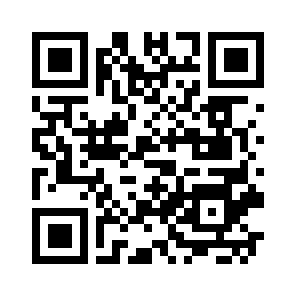 Were there any deviations from your original program/project budget? Are you returning any unused funds?Do you intend to continue this program/project? If so, how will it be funded? Supporting Documentation: (as separate files): REQUIRED: Receipts for all purchases made using grant funds.REQUIRED: MemoryFox photo & video submission online at http://cftetonvalley.memfox.io/drbagu or scan this QR code with your smartphone camera to readily take a video or upload one from your phone.SUBMIT GRANT REPORT & SUPPORTING DOCUMENTS TO: bthysell@cftetonvalley.org
Grant reports must be received within 60 days post project completion or by January 31, 2023, whichever comes first. If a grant extension has been approved that will represent a grant report as being filed on time.  Supporting documentation may be submitted as part of the grant report document or as separately attached files. Failure to provide a grant report and/or late grant reports may affect an organization’s eligibility for future Community Foundation of Teton Valley grants. Questions?  Please contact Brian Thysell, Program Manager, at bthysell@cftetonvalley.org or (208) 354-0230.